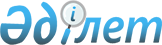 О размещении государственного образовательного заказа на подготовку специалистов с техническим  и профессиональным образованием в организациях образования в области здравоохранения, финансируемых из республиканского бюджета на 2013-2014 учебный годПриказ Министра здравоохранения Республики Казахстан от 18 июня 2013 года № 353. Зарегистрирован в Министерстве юстиции Республики Казахстан 2 июля 2013 года № 8545

      В соответствии подпунктом 15) пункта 1 статьи 7 Кодекса Республики Казахстан от 18 сентября 2009 года «О здоровье народа и системе здравоохранения», в соответствии с постановлением Правительства Республики Казахстан от 20 мая 2013 года № 500 «Об утверждении государственного образовательного заказа на подготовку специалистов с высшим и послевузовским образованием, а также с техническим и профессиональным образованием в организациях образования, финансируемых из республиканского бюджета (за исключением подготовки специалистов в организациях образования Комитета национальной безопасности Республики Казахстан) на 2013/2014 учебный год», ПРИКАЗЫВАЮ:



      1. Разместить государственный образовательный заказ на подготовку специалистов с техническим и профессиональным образованием в организациях образования в области здравоохранения, финансируемых из республиканского бюджета на 2013-2014 учебный год, согласно приложению к настоящему приказу. 



      2. Департаменту науки и человеческих ресурсов Министерства здравоохранения Республики Казахстан (Сыздыковой А.А.): 



      1) довести настоящий приказ до сведения организаций образования в области здравоохранения, предусмотренных в приложении к настоящему приказу, и обеспечить заключение с ними договоров; 



      2) обеспечить в установленном законодательством порядке государственную регистрацию настоящего приказа в Министерстве юстиции Республики Казахстан. 



      3. Департаменту экономики и финансов Министерства здравоохранения Республики Казахстан (Суентаева Г.Р.) обеспечить финансирование организаций образования в области здравоохранения, предусмотренных в приложении к настоящему приказу на основании заключенных договоров.



      4. Департаменту юридической службы Министерства здравоохранения Республики Казахстан (Асаиновой Д.Е.) обеспечить официальное опубликование настоящего приказа в средствах массовой информации после его государственной регистрации. 



      5. Контроль за исполнением настоящего приказа возложить на вице-министра здравоохранения Республики Казахстан Байжунусова Э.А. 



      6. Настоящий приказ вводится в действие со дня его первого официального опубликования.       Министр здравоохранения

      Республики Казахстан                       С. Каирбекова

Приложение       

к приказу Министра    

здравоохранения     

Республики Казахстан   

от 18 июня 2013 года № 353

                Размещение государственного образовательного

              заказа на подготовку специалистов с техническим и

                профессиональным образованием в организациях

           образования в области здравоохранения, финансируемых

           из республиканского бюджета на 2013-2014 учебный год
					© 2012. РГП на ПХВ «Институт законодательства и правовой информации Республики Казахстан» Министерства юстиции Республики Казахстан
				№ п/пОрганизации образования в области здравоохранения Количество выделенных местНаименование специальностейКоличество выделенных мест по специальности123451.Республиканский колледж по подготовке и переподготовке средних медицинских и фармацевтических работников285, в том числе 150 с казахским языком обученияЛечебное дело73, в том числе 50 с казахским языком обучения, 10 слушателей из Афганистана1.Республиканский колледж по подготовке и переподготовке средних медицинских и фармацевтических работников285, в том числе 150 с казахским языком обученияСтоматология ортопедическая50, в том числе 25 с казахским языком обучения 1.Республиканский колледж по подготовке и переподготовке средних медицинских и фармацевтических работников285, в том числе 150 с казахским языком обученияСестринское дело 62, в том числе 25 с казахским языком обучения, в том числе 16 с квалификацией «Массажист»1.Республиканский колледж по подготовке и переподготовке средних медицинских и фармацевтических работников285, в том числе 150 с казахским языком обученияЛабораторная диагностика75, в том числе 25 с казахским языком обучения 1.Республиканский колледж по подготовке и переподготовке средних медицинских и фармацевтических работников285, в том числе 150 с казахским языком обученияГигиена и эпидемиология25, в том числе 25 с казахским языком обучения 2.Карагандинский государственный медицинский университет 75, в том числе 50 с казахским языком обученияСестринское дело50, в том числе 25 с казахским языком обучения 2.Карагандинский государственный медицинский университет 75, в том числе 50 с казахским языком обученияЛечебное дело25, в том числе 25 с казахским языком обучения 3.Южно-Казахстанская государственная фармацевтическая академия100, в том числе 100 с казахским языком обученияЛечебное дело50, в том числе 50 с казахским языком обучения 3.Южно-Казахстанская государственная фармацевтическая академия100, в том числе 100 с казахским языком обученияСестринское дело25, в том числе 25 с казахским языком обучения 3.Южно-Казахстанская государственная фармацевтическая академия100, в том числе 100 с казахским языком обученияФармация25, в том числе 25 с казахским языком обучения4.Медицинский центр «Эмили»50, в том числе 25 с казахским языком обученияСестринское дело50, в том числе 25 с казахским языком обучения